тел./факс 8(84365) 77-2-36, e-mail: Shap.Vsg@tatar.ru              ПОСТАНОВЛЕНИЕ					  КАРАР                13 декабря 2023 г.                                                         № 49 О присвоении наименований улицам, образованным при расширении населенного пункта Тимошкино Шапшинского сельского поселения Высокогорского муниципального района Республики ТатарстанВ соответствии со статьей 28 Федерального закона от 6 октября 2003 года №131-ФЗ «Об общих принципах организации местного самоуправления в Российской Федерации», статьями 23-28 Градостроительного кодекса Российской Федерации, Законом Республики Татарстан от 28 июля 2004 года №45-ЗРТ «О местном самоуправлении в Республике Татарстан», Уставом муниципального образования «Шапшинское сельского поселения Высокогорского муниципального района Республики Татарстан», Исполнительный комитет Шапшинского сельского поселения Высокогорского муниципального района Республики ТатарстанПОСТАНОВЛЯЕТ:Присвоить наименование новым улицам в населенном пункте Шапшинского сельского поселения Высокогорского муниципального района Республики Татарстан (согласно схеме):- деревня Тимошкино - улица Степная, улица Новая, улица Парковая, улица Ягодная, улица Светлая, улица Малиновая, улица Рябиновая, улица Межевая.2. Утвердить прилагаемый реестр с названиями новых улиц в населенном пункте Шапшинского сельского поселения Высокогорского муниципального района Республики Татарстан.3. Опубликовать (обнародовать) настоящее постановление разместив на официальном сайте Высокогорского муниципального района Республики Татарстан в информационно-телекоммуникационной сети Интернет по веб-адресу: http://vysokaya-gora.tatarstan.ru/ и на «Официальном портале правовой информации Республики Татарстан» в информационно-телекоммуникационной сети Интернет по веб-адресу: http://pravo.tatarstan.ru. 4. Контроль исполнения настоящего постановления оставляю за собой.Руководитель                                                                                                В.А.Беляков                                                                                             Приложение УтвержденоПостановление исполнительного комитета Шапшинского сельского поселения Высокогорского муниципального районаОт 13.12.2023     № 49                                                                                         РЕЕСТР                    НАЗВАНИЙ НОВЫХ УЛИЦ ДЕРЕВНИ ТИМОШКИНОШАПШИНСКОГО СЕЛЬСКОГО ПОСЕЛЕНИЯ ВЫСОКОГОРСКОГО МУНИЦИПАЛЬНОГО РАЙОНА РЕСПУБЛИКИ ТАТАРСТАН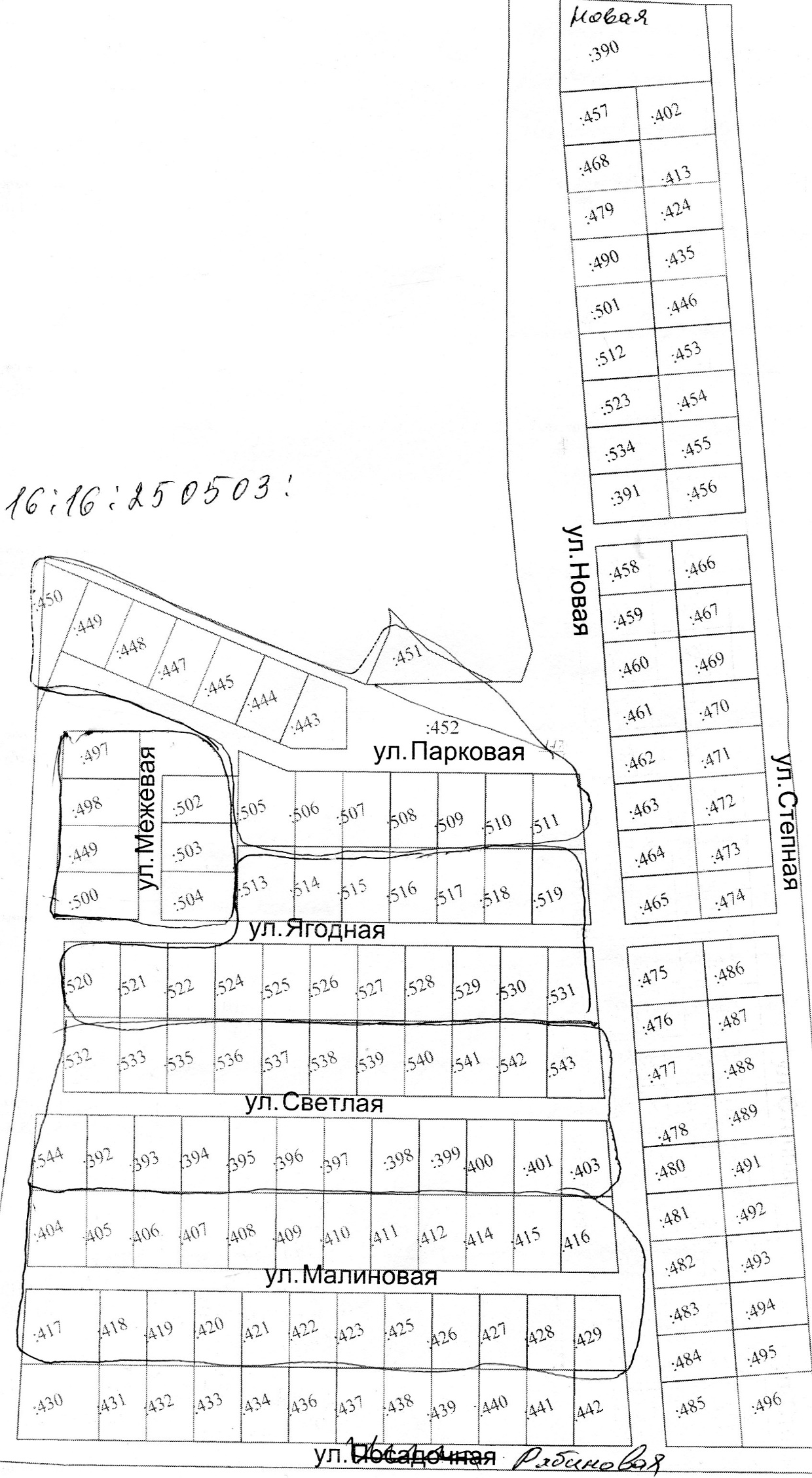 ИСПОЛНИТЕЛЬНЫЙ КОМИТЕТ ШАПШИНСКОГОСЕЛЬСКОГО ПОСЕЛЕНИЯВЫСОКОГОРСКОГОМУНИЦИПАЛЬНОГО РАЙОНАРЕСПУБЛИКИ ТАТАРСТАН  422708, Республика Татарстан, Высокогорский район,с.Шапшиа, улица Ленина, 1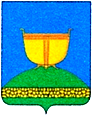 ТАТАРСТАН РЕСПУБЛИКАСЫБИЕКТАУМУНИЦИПАЛЬ РАЙОНЫ ШӘПШИ АВЫЛ ҖИРЛЕГЕ БАШКАРМА КОМИТЕТЫ422708, Татарстан Республикасы, Биектау районы,Шәпши авылы, Ленин урамы, 1МестоположениеНазвание улиц на русском языке Название улиц на татарском языке Деревня Тимошкиноулица СтепнаяДала урамыулица Новая  Яңа урамулица  Парковая Парк урамыулица ЯгоднаяЯгодная урамыулица СветлаяЯкты урамулица МалиноваяМалиновая урамыулица РябиноваяРябиновая урамыулица МежеваяМежевая урамы